超级终端测试金笛MC323短信猫MC323这款设备只可以使用电信卡，首先我们要将短信猫设备接入服务器或者电脑上，USB设备需要装一下驱动才可以正常检测到com端口，串口不需要装驱动。1.安装USB驱动如下（如果已安装USB驱动可以略过此步骤）。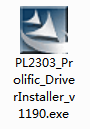 点击下一步。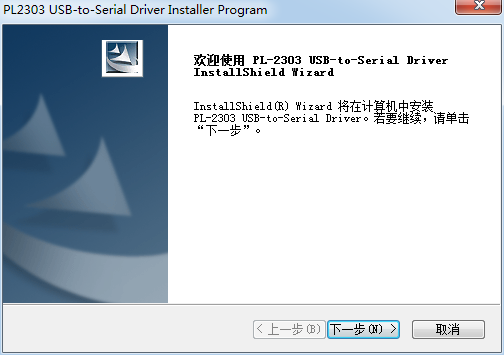 等安装进度条满点击完成即可。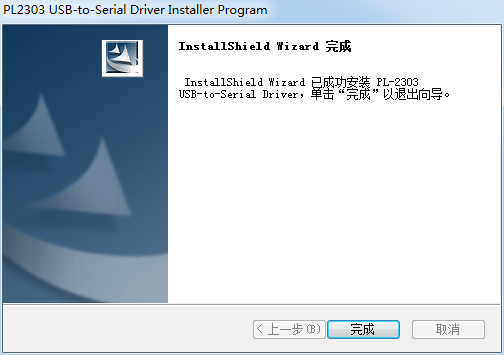 2.使用金笛短信设备检测工具进行检测com端口。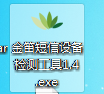 双击点开即可正常显示检测信息。（回车刷新检测信息）。检测端口是因为连接超级终端需要选择正确的端口号和波特率。以下com3端口是正常的设备。如果检测不正常请在我们知识库中搜索关键字会有解决方法，信号强度第一数字为（16-31）是正常发短信的信号。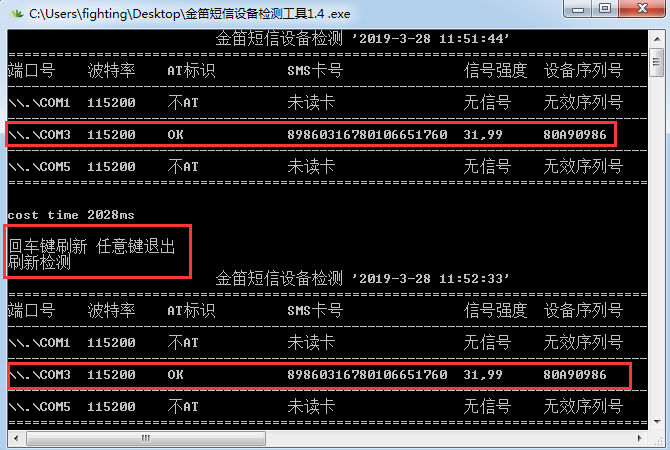 3.将超级终端解压然后打开页面如下。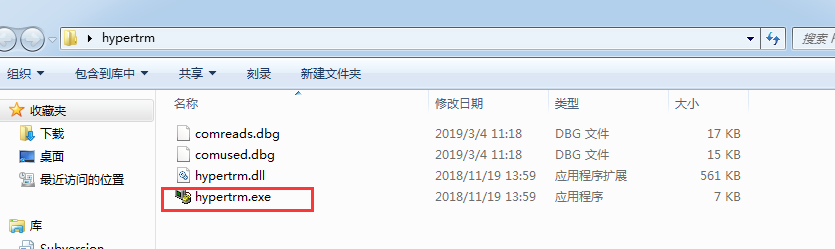 4.这个名字随便输入然后点击确定。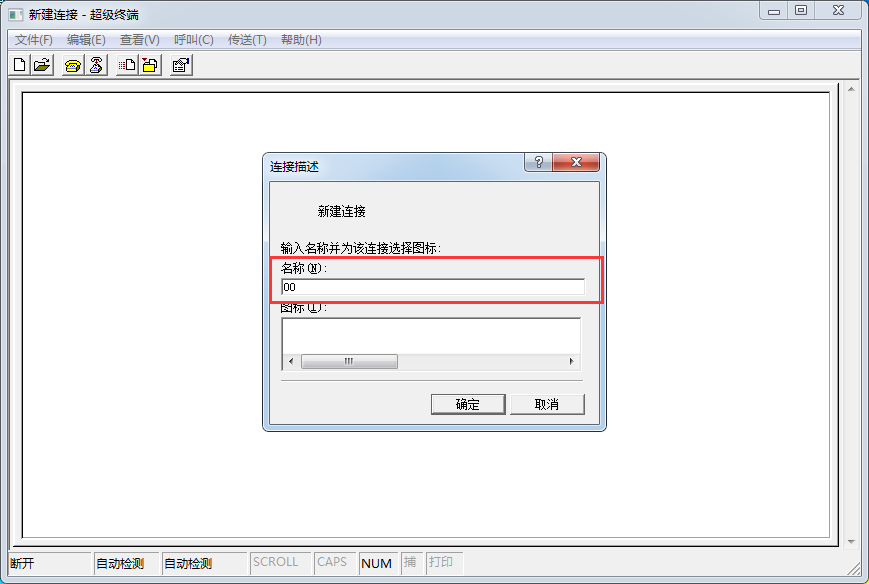 5.选择刚才检测出的com端口进行连接然后点击确定。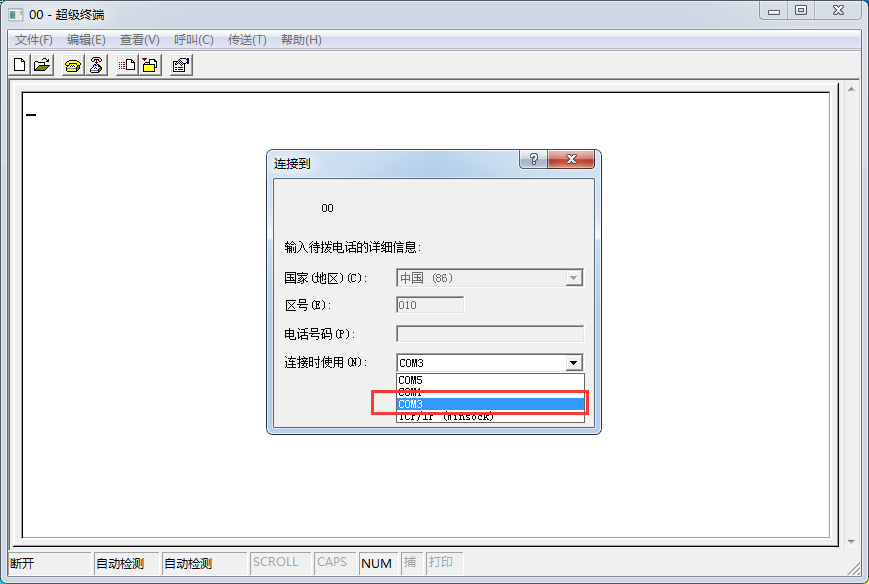 6.配置com端口属性。先点击还原默认值，然后选择检测出来的波特率，然后点击确定。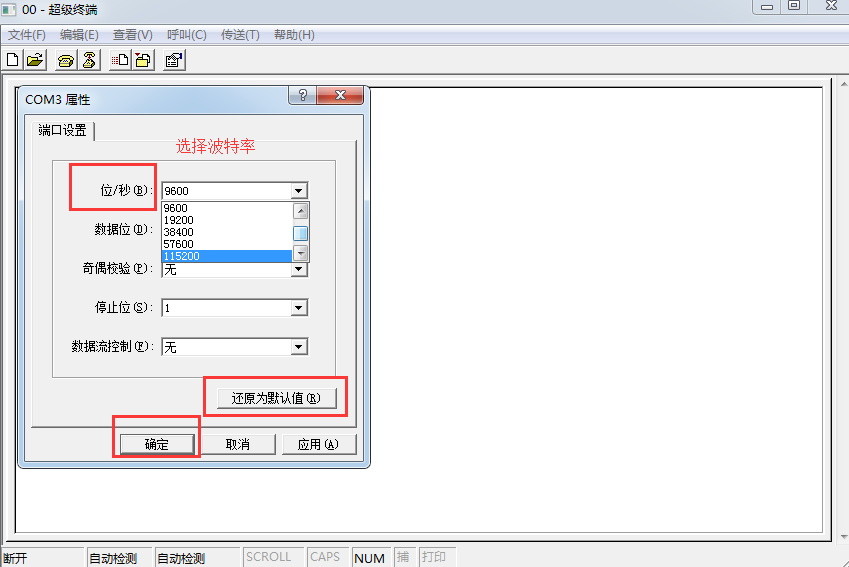 7.显示输出信息。现在输入是看不到信息的，所以大家可以大胆的输入，错了没关系，回车后接着重新输入即可。先输入AT回车，返回OK。（这里AT指令不区分大小写）。在输入ATE1回车，返回OK。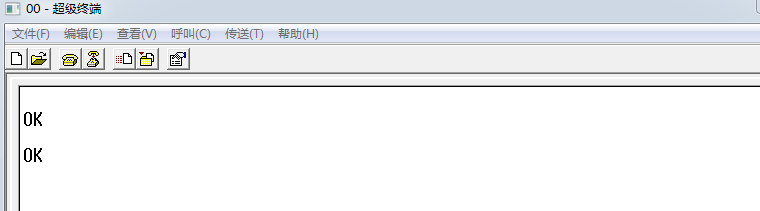 8.查看基本信息。at+csq:查看信号，16-31正常。at+ccid：读取sim卡是否正常。ati：查看设备信息。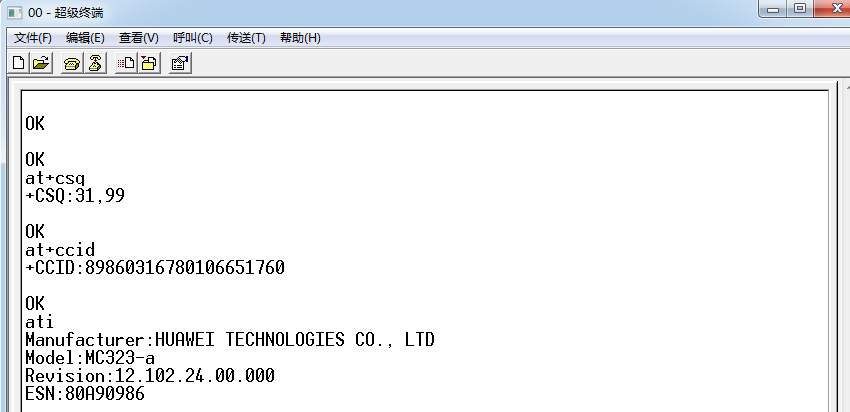 9.发短信及打电话。at^hsmsss=0,0,1,0：设置短信参数。at^hcmgs="13661365402"：填写自己的手机号即可，回车输入短信内容然后Ctrl+z发出短信。at+cdv13661365402：拨打电话。at+chv：挂掉电话。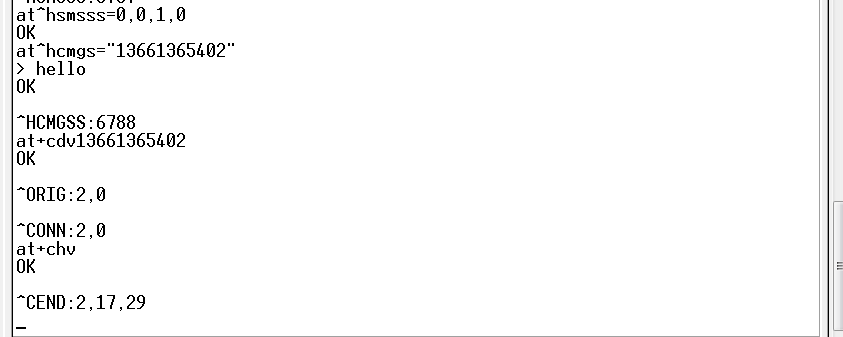 10.收取短信。at^hcmgl：查询短信消息列表。at^hcmgr=1：查看列表短信。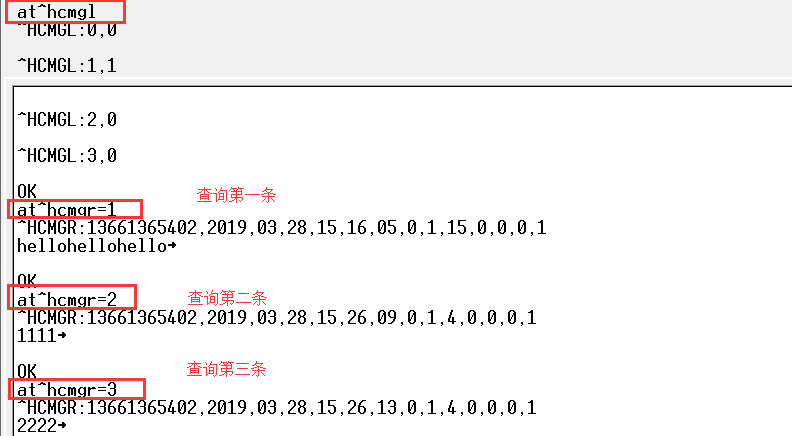 11.关闭超级终端。使用完之后一定要将超级终端关闭，因为com端口只能有一个软件使用。如果不关闭，其他软件想使用此com端口，就会提示端口被占用或者端口不可用。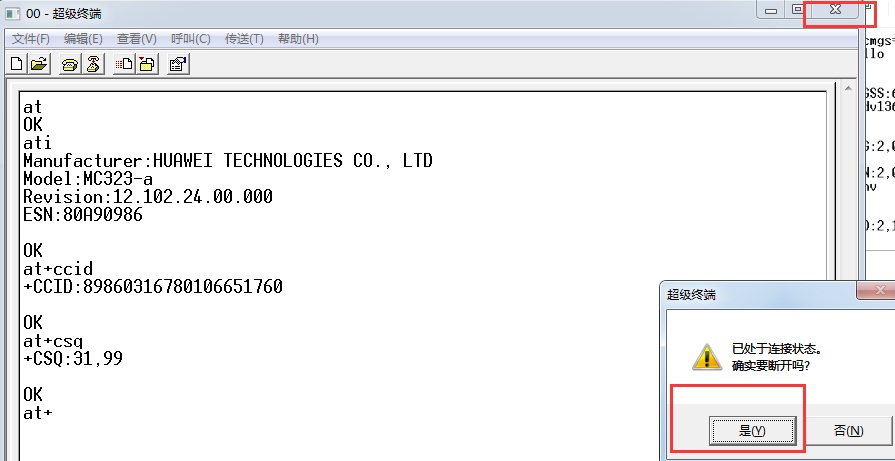 然后点击否，不保存。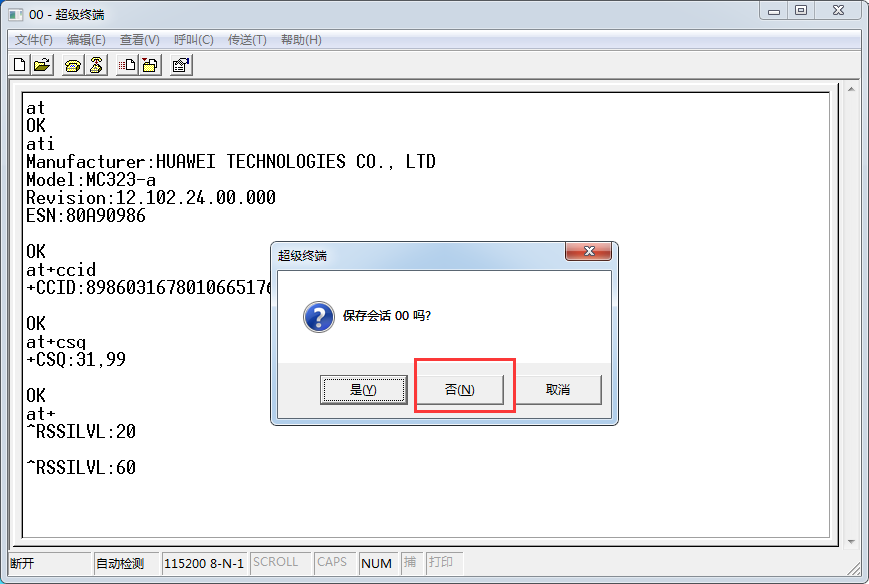 www.sendsms.cn